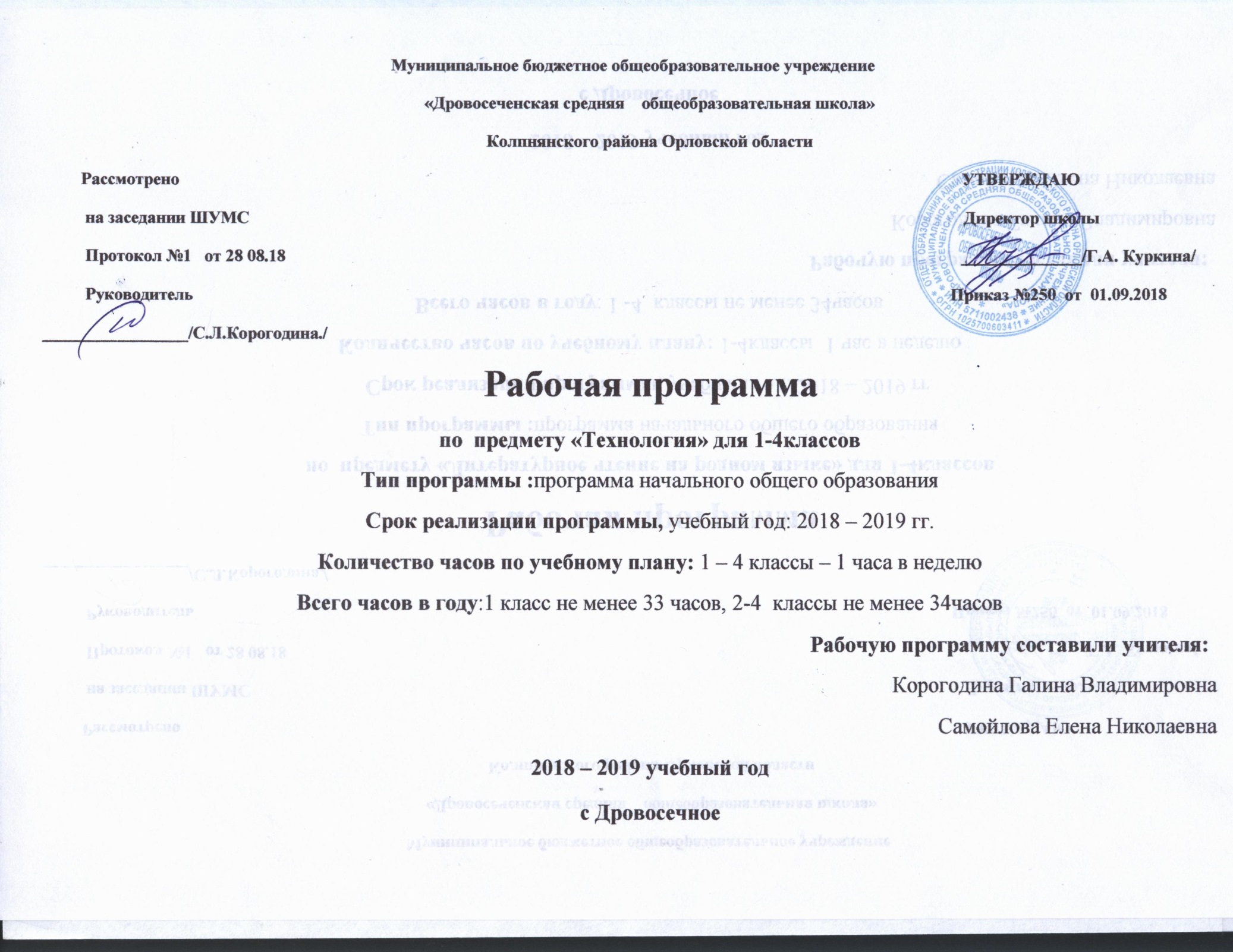 Программа разработана на основе Федерального государственного образовательного стандарта начального общего образования,Концепции духовно-нравственного развития и воспитания личности гражданина России.ЦЕННОСТНЫЕ ОРИЕНТИРЫ СОДЕРЖАНИЯ УЧЕБНОГО ПРЕДМЕТАЦенность жизни – признание человеческой жизни и существования живого в природе и материальном мире в целом как величайшей ценности, как основы для подлинного художественно- эстетического, эколого-технологического сознания.Ценность природы основывается на общечеловеческой ценности жизни, на осознании себя частью природного мира – частью живой и неживой природы. Любовь к природе означает прежде всего бережное отношение к ней как к среде обитания и выживания человека, а такжепереживание чувства красоты, гармонии, её совершенства, сохранение и приумножение её богатства, отражение в художественных произведениях, предметах декоративно- прикладного искусства.Ценность человека как разумного существа, стремящегося к добру, самосовершенствованию и самореализации, важность и необходимость соблюдения здорового образа жизни в единстве его составляющих: физическом, психическом и социально-нравственномздоровье. Ценность добра – направленность человека на развитие и сохранение жизни, через сострадание и милосердие, стремление помочь ближнему, как проявление высшей человеческой способности – любви.Ценность истины – это ценность научного познания как части культуры человечества, разума, понимания сущности бытия, мироздания.Ценность семьи как первой и самой значимой для развития ребёнка социальной и образовательной среды, обеспечивающей преемственность художественно-культурных, этнических традиций народов России от поколения к поколению и тем самымжизнеспособность российского общества.Ценность труда и творчества как естественного условия человеческой жизни, потребности творческой самореализации, состояния нормального человеческого существования.Ценность свободы как свободы выбора человеком своих мыслей и поступков, но свободы естественно ограниченной нормами, правилами, законами общества, членом которого всегда по всей социальной сути является человек.Ценность социальной солидарности как признание прав и свобод человека, обладание чувствами справедливости, милосердия, чести, достоинства по отношению к себе и к другим людям.Ценность гражданственности – осознание человеком себя как члена общества, народа, представителя страны и государства.Ценность патриотизма – одно из проявлений духовной зрелости человека, выражающееся в любви к России, народу, малой родине, в осознанном желании служить Отечеству.Ценность человечества как части мирового сообщества, для существования и прогресса которого необходимы мир, сотрудничество народов и уважение к многообразию их культур.РЕЗУЛЬТАТЫ ИЗУЧЕНИЯ КУРСА1 классЛИЧНОСТНЫМИ РЕЗУЛЬТАТАМИизучения курса «Технология» в 1-м классе является формирование следующих умений:оценивать жизненные ситуации (поступки, явления, события) с точки зрения собственных ощущений (явления, события), в предложенных ситуациях отмечать конкретные поступки, которые можно оценить как хорошие или плохие;называть и объяснять свои чувства и ощущения от созерцаемых произведений искусства, объяснять свое отношение к поступкам с позиции общечеловеческих нравственных ценностей;проявлять интерес к отдельным видам предметно-практической деятельности;самостоятельно определять и объяснять свои чувства и ощущения, возникающие в результате созерцания, рассуждения, обсуждения, самые простые общие для всех людей правила поведения (основы общечеловеческих нравственных ценностей);знать основные моральные нормы поведения;в предложенных ситуациях, опираясь на общие для всех простые правила поведения, делать выбор, какой поступок совершить.МЕТАПРЕДМЕТНЫМИ РЕЗУЛЬТАТАМИ изучения курса «Технология» в 1-м классе является формирование следующих универсальных учебных действий (УУД)Регулятивные УУД:определять и формулировать цель выполнения заданий на уроке, во внеурочной деятельности, в жизненных ситуациях под руководством учителя.понимать смысл инструкции учителя и принимать учебную задачу;определять план выполнения заданий на уроках, внеурочной деятельности, жизненных ситуациях под руководством учителя.проговаривать последовательность действий на уроке;учиться высказывать свое предположение (версию) на основе работы с иллюстрацией учебника;с помощью учителя объяснять выбор наиболее подходящих для выполнения задания материалов и инструментов;использовать в своей деятельности простейшие приборы: линейку, треугольник и т.д.учиться готовить рабочее место и выполнять практическую работу по предложенному учителем плану с опорой на образцы, рисунки учебника;выполнять контроль точности разметки деталей с помощью шаблона;учиться совместно с учителем и другими учениками давать эмоциональную оценку деятельности класса на уроке.оценивать совместно с учителем или одноклассниками результат своих действий, вносить соответствующие коррективы;Познавательные УУД:ориентироваться в учебнике: определять умения, которые будут сформированы на основе изучения данного раздела.отвечать на простые вопросы учителя, находить нужную информацию в учебнике.сравнивать, группировать предметы, объекты: находить общее и различие.ориентироваться в своей системе знаний: отличать новое от уже известного с помощью учителя;добывать новые знания: находить ответы на вопросы, используя учебник, свой жизненный опыт и информацию, полученную на уроке;перерабатывать полученную информацию: делать выводы в результате совместной работы всего класса;понимать знаки, символы, модели, схемы, приведенные в учебнике и учебных пособиях;анализировать объекты труда с выделением их существенных признаков;устанавливать причинно - следственные связи в изучаемом круге явлений;обобщать - выделять класс объектов по заданному признакуКоммуникативные УУД:отвечать на вопросы учителя, товарищей по классу, участвовать в диалоге на уроке;соблюдать простейшие нормы речевого этикета: здороваться, прощаться, благодарить;слушать и понимать речь других;принимать участие в коллективных работах, работах парами и группами;контролировать свои действия при совместной работе;договариваться с партнерами и приходить к общему решению.Предметными результатами изучения предмета «Технология» в1-м классе является формирование следующих знаний и умений.Знать:виды материалов(природные, бумага, тонкий картон, ткань, клейстер ,клей),их свойства и названия;конструкции однодетальные и многодетальные, неподвижное соединение деталей;названия и назначение ручных инструментов и приспособления шаблонов, правила работы ими;технологическую последовательность изготовления несложных изделий: разметка, резание, сборка, отделка;способы разметки: сгибанием, по шаблону;способы соединения с помощью клейстера, клея ПВА, пластилина, ниток;виды отделки: раскрашивание, аппликации ,прямая строчка и её варианты; разные приемы разметки деталей из бумаги: с помощью шаблонов, трафаретов, перегибания.Уметь:под контролем учителя организовывать рабочее место и поддерживать порядок на нём во время работы, правильно работать ручными инструментами;с помощью  учителя  анализировать, планировать предстоящую практическую работу, осуществлять контроль качества результатов собственной практической  деятельности;самостоятельно определять количество деталей в конструкции изготавливаемых изделий, выполнять экономную разметку деталей по шаблону, аккуратно выполнять клеевое соединение деталей (мелких и средних по размеру),использовать пресс для сушки изделий.с помощью учителя реализовывать творческий замысел.соблюдать правила безопасной работы инструментами, указанными в программе.осуществлять работу над проектом (думать, рассуждать вслух, спорить, делиться своим жизненным опытом, разбираться в предлагаемом задании, способах его выполнения, выстраивать цепочку своих практических действий).Иметь представление:о роли и месте человека в окружающем мире;о том, когда деятельность человека сберегает природу, а когда наносит ей вред;о некоторых профессиях; о силах природы, их пользе и опасности для человека;о влиянии технологической деятельности человека на окружающую среду и здоровье;в области применения и назначения инструментов, различных машин, технических устройств (в том числе компьютеров);об основных источниках информации;о назначении основных устройств компьютера;о правилах безопасного поведения и гигиены при работе инструментами, бытовой техникой (в том числе с компьютером);о транспорте, о способах передвижения человека и перемещение груза;2 классЛИЧНОСТНЫЕ РЕЗУЛЬТАТЫ:У обучающегося будут сформированы:положительное отношение к труду и профессиональной деятельности человека, как создателя и хранителя этнокультурного наследия; ценностное и бережное отношение к окружающему миру и результату деятельности человека и культурно историческому наследию;интерес к поисково-исследовательской деятельности, предлагаемой в заданиях учебника;представление о причинах успеха и неуспеха в предметно-практической деятельности;основные критерии оценивания деятельности других учеников на основе заданных в учебнике критериев и ответов на «Вопросы юного технолога»;этические нормы (сотрудничества, взаимопомощи, ответственности) при изготовлении изделия, работе в паре и выполнении проекта;потребность соблюдать правила безопасного использования инструментов и материалов для качественного выполнения изделия; представления о значении проектной деятельности.интерес к конструктивной деятельности;простейшие навыки самообслуживания (уход за одеждой, ремонт одежды);Обучающиеся получат возможность для формирования:внутренней позиции школьника на уровне положительного отношения к трудовой деятельности;этических норм (долга) на основе анализа взаимодействия учеников при изготовлении изделия;ценности коллективного труда в процессе создания изделия и реализации проекта;способность оценивать свою деятельность, определяя по заданным критериям её успешность или не успешность;представление о себе как о гражданине России;бережного и уважительного отношения к культурно-историческому наследию страны и родного края;уважительного отношения к людям и результатам их трудовой деятельности.эстетических чувств (прекрасного и безобразного);потребность в творческой деятельности;МЕТАПРЕДМЕТНЫЕ РЕЗУЛЬТАТЫРегулятивныеУ обучающегося будут сформированы:принимать и сохранять учебную задачу при выполнении изделия;дополнять слайдовый и /или текстовый план выполнения изделия, предложенный в учебнике недостающими или промежуточными этапами под руководством учителя;изменять план выполнения работы при изменении конструкции или материалов;проводить рефлексию своих действий по выполнению изделия при помощи учителя;осуществлять действия по заданному правилу и собственному плану;контролировать свою деятельность при выполнении изделия на основе текстового плана;проводить оценку своих действий на основе заданных в учебнике критериев и «Вопросов юного технолога» и корректировать их.Обучающиеся получат возможность для формирования:работать над проектом под руководством учителя и с помощью рубрики «Вопросы юного технолога»: ставить цель; составлять план, определяя задачи каждого этапа работы над изделием, распределять роли;проводить самооценку; обсуждать и изменять план работы в зависимости от условий;выделять познавательную задачу из практического задания;воспринимать оценку своей работы данную учителем и товарищами и вносить изменения в свои действия;ПознавательныеУ обучающегося будут сформированы:находить и выделять необходимую информацию из текстов и иллюстраций;высказывать рассуждения, обосновывать и доказывать свой выбор, пользуясь материалами учебника,проводить защиту проекта по заданному плану;использовать знаки, символы, схемы для заполнения технологической карты и работе с материалами учебника;проводить анализ изделий и определять или дополнять последовательность их выполнения под руководством учителя;анализировать, сравнивать, классифицировать и обобщать реальные объекты и изделия;находить закономерности, устанавливать причинно-следственные связи между реальными объектами и явлениями под руководством учителя;Обучающиеся получат возможность для формирования:создавать небольшие устные сообщения, используя материалы учебника, собственные знания и опыт;выделять информацию из текстов и устных высказываний, переводить ее в различные знаково-символические системы, выделять учебные и познавательные задачи;проводить сравнение предметов, явлений и изделий по самостоятельно предложенным критериям;находить информацию по заданным основаниям и собственным интересам и потребностям;читать и работать с текстами с целью использования информации в практической деятельности.КоммуникативныеУ обучающегося будут сформированы:слушать собеседника, допускать возможность существования другого суждения, мнения;уметь договариваться и приходить к общему решению, учитывая мнение партнера при работе в паре и над проектом;выполнять работу в паре: договариваться о правилах взаимодействия, общаться с партнером в соответствии с определёнными правилами;формулировать высказывания, задавать вопросы адекватные ситуации и учебной задачи;проявлять инициативу в ситуации общения.Обучающиеся получат возможность для формирования:воспринимать аргументы, приводимые собеседником;соотносить мнение партнера со своим, высказывать свою оценку, приводя аргументы «за» и «против»;учится договариваться, учитывая интересы партнера и свои;вести диалог на заданную тему;использовать средства общения для решения простейших коммуникативных задач.ПРЕДМЕТНЫЕ РЕЗУЛЬТАТЫОбучающийся научится:воспринимать предметы материальной культуры как продукт творческой предметно-преобразующей деятельности человека на земле, в воздухе, на воде, в информационном пространстве;называть основные виды профессиональной деятельности человека в разных сферах;организовывать рабочее место по предложенному образцу для работы с материалами (бумагой, пластичными материалами,природными материалами, тканью, нитками) и инструментами (ножницами, стеками, швейной иглой, шилом);соблюдать правила безопасной работы с инструментами и приспособлениями при выполнении изделия; различать материалы и инструменты; определять необходимые материалы, инструменты и приспособления в зависимости от вида работы;проводить анализ под руководством учителя простейших предметов быта по используемому материалу;объяснять значение понятия «технология» (процесс изготовления изделия).Обучающийся получит возможность научиться:уважительно относится к труду людей;определять в своей деятельности элементы профессиональной деятельности человека;организовывать рабочее место для работы с материалами и инструментами;отбирать материалы и инструменты в зависимости от вида работы;анализировать предметы быта по используемому материалу.3 классЛИЧНОСТНЫЕ РЕЗУЛЬТАТЫ:У обучающегося будут сформированы:положительное отношение к труду и профессиональной деятельности человека в городской среде;ценностное и бережное отношение к окружающему миру и результату деятельности профессиональной деятельности человека;интерес к поисково-исследовательской деятельности, предлагаемой в заданиях учебника и с учетом собственных интересов;представление о причинах успеха и неуспеха в предметно-практической деятельности;основные критерии оценивания собственной деятельности других учеников как самостоятельно, так и при помощи ответов на «Вопросы  юного технолога»; этические нормы (сотрудничества, взаимопомощи, ответственности) при выполнении проекта;потребность соблюдать правила безопасного использования инструментов и материалов для качественного выполнения изделия;представления о значении проектной деятельности.интерес к конструктивной деятельности;простейшие навыки самообслуживания;Обучающиеся получат возможность для формирования:внутренней позиции школьника на уровне положительного отношения к трудовой деятельности;этических норм (долга, сопереживания, сочувствия) на основе анализа взаимодействия профессиональной деятельности людей;ценности коллективного труда в процессе реализации проекта;способность оценивать свою деятельность, определяя по заданным критериям её успешность или неуспешность и определяя способы ее корректировки;представление о себе как о гражданине России и жителе города, поселка, деревни;бережного и уважительного отношения к окружающей среде;уважительного отношения к людям и результатам их трудовой деятельности.эстетических чувств (прекрасного и безобразного);потребность в творческой деятельности;учет при выполнении изделия интересов, склонностей и способностей других учеников.МЕТАПРЕДМЕТНЫЕ РЕЗУЛЬТАТЫРегулятивныеУ учащихся будут сформированы:следовать определенным правилам при выполнении изделия;дополнять слайдовый и /или текстовый план выполнения изделия, предложенный в учебнике недостающими или промежуточными этапами под руководством учителя и / или самостоятельно;выбирать средства для выполнения изделия и проекта под руководством учителя;корректировать план выполнения работы при изменении конструкции или материалов;проводить рефлексию своих действий по выполнению изделия при помощи учеников;вносить необходимые изменения в свои действия на основе принятых правил;действовать в соответствии с определенной ролью;прогнозировать оценку выполнения изделия на основе заданных в учебнике критериев и «Вопросов юного технолога» под руководством учителя;Обучающиеся получат возможность для формирования:работать над проектом с помощью рубрики «Вопросы юного технолога»: ставить цель; составлять план, определяя задачи каждого этапа работы над изделием, распределять роли; проводить самооценку; обсуждать и изменять план работы в зависимости от условий;ставить новые задачи при изменении условий деятельности под руководством учителя;выбирать из предложенных вариантов наиболее рациональный способ выполнения изделия;прогнозировать сложности, которые могут возникнуть при выполнении проекта: оценивать качества своей работы.ПознавательныеУ обучающегося будут сформированы:выделять информацию из текстов заданную в явной форме;высказывать рассуждения, обосновывать и доказывать свой выбор, приводя факты, взятые из текста и иллюстраций учебника,проводить защиту проекта по заданному плану с использованием материалов учебника;использовать знаки, символы, схемы для заполнения технологической карты и работе с материалами учебника;проводить анализ изделий и определять или дополнять последовательность их выполнения под руководством учителя и / или  самостоятельно;выделять признаки изучаемых объектов на основе сравнения;находить закономерности, устанавливать причинно-следственные связи между реальными объектами и явлениями под руководством учителя и / или самостоятельно;проводить сравнение и классификацию по самостоятельно выбранным критериям;проводить аналогии между изучаемым материалом и собственным опытом.Обучающиеся получат возможность для формирования:осуществлять поиск информации в соответствии с поставленной учителем задачей, используя различные ресурсы информационной среды образовательного учреждения;высказывать суждения о свойствах объектов, его строении и т.д.;осуществлять выбор наиболее эффективных способов решения задач разного характера с учетом конкретных условий;устанавливать причинно-следственные связи между объектами и явлениями;проводить сравнение предметов, явлений и изделий по самостоятельно предложенным критериям;находить информацию по заданным основаниям и собственным интересам и потребностям;КоммуникативныеУ обучающегося будут сформированы умения : слушать собеседника понимать и/ или принимать его точку зрения;находить точки соприкосновения различных мнений;приводить аргументы «за» и «против» под руководством учителя при совместных обсуждениях;осуществлять попытку решения конфликтных ситуаций (конфликтов «интересов») при выполнении изделия, предлагать разные способы решения конфликтных ситуаций;оценивать высказывания и действия партнера с сравнивать их со своими высказываниями и поступками;формулировать высказывания, задавать вопросы адекватные ситуации и учебной задачи;проявлять инициативу в ситуации общения.Обучающиеся получат возможность для формирования:строить монологические высказывания в соответствии с реальной ситуацией, вести диалог на заданную тему, используя различные средства общения, в том числе и средства ИКТ;учится договариваться, учитывая интересы партнера и свои;задавать вопросы на уточнение и/ или углубление получаемой информации;осуществлять взаимопомощь и взаимопомощь при взаимодействии.ПРЕДМЕТНЫЕ РЕЗУЛЬТАТЫПолучение первоначальных представлений о созидательном и нравственном значении труда в жизни человека и общества, о мире профессий и важности правильного выбора профессии.Формирование первоначальных представлений о материальной культуре как продукте предметно-преобразующей деятельности человека.Приобретение навыков самообслуживания, овладение технологическими приёмами ручной обработки материалов, усвоение правил техники безопасности;Использование приобретённых знаний и умений для творческого решения несложных конструкторских, художественно-конструкторских (дизайнерских), технологических и организационных задач.Приобретение первоначальных знаний о правилах создания предметной и информационной среды и умения применять их для выполнения учебно-познавательных и проектных художественно-конструкторских задач.4 классЛИЧНОСТНЫЕ РЕЗУЛЬТАТЫВоспитание патриотизма, чувства гордости за свою Родину, российский народ и историю России.Формирование целостного, социально ориентированного взгляда на мир в его органичном единстве и разнообразии природы, народов, культур и религий.Формирование уважительного отношения к иному мнению, истории и культуре других народов.Принятие и освоение социальной роли обучающегося, развитие мотивов учебной деятельности и формирование личностного смысла учения.Развитие самостоятельности и личной ответственности за свои поступки, в том числе в информационной деятельности, на основе представлений о нравственных нормах, социальной справедливости и свободе.Формирование эстетических потребностей, ценностей и чувств.Развитие навыков сотрудничества со взрослыми и сверстниками в разных ситуациях, умений не создавать конфликтов и находить выходы из спорных ситуаций.Формирование установки на безопасный и здоровый образ жизни.МЕТАПРЕДМЕТНЫЕ РЕЗУЛЬТАТЫОвладение способностью принимать и реализовывать цели и задачи учебной деятельности, приёмами поиска средств её осуществления.Освоение способов решения проблем творческого и поискового характера.Формирование умений планировать, контролировать и оценивать учебные действия в соответствии с поставленной задачей и условиями её реализации, определять наиболее эффективные способы достижения результата.Использование знаково-символических средств представления информации для создания моделей изучаемых объектов и процессов, схем решения учебных и практических задач.Использование различных способов поиска (в справочных источниках и открытом учебном информационном пространстве Интернета), сбора, обработки, анализа, организации, передачи и интерпретации информации в соответствии с коммуникативными и познавательными задачами и технологиями учебного предмета, в том числе умений вводить текст с помощью клавиатуры, фиксировать (записывать) в цифровой форме измеряемые величины и анализировать изображения, звуки, готовить своё выступление и выступать с аудио-, видео- и графическим сопровождением, соблюдать нормы информационной избирательности, этики и этикета.Овладение навыками смыслового чтения текстов различных стилей и жанров в соответствии с целями и задачами, осознанно строить речевое высказывание в соответствии с задачами коммуникации и составлять тексты в устной и письменной форме.Овладение логическими действиями сравнения, анализа, синтеза, обобщения, классификации по родовидовым признакам, установления аналогий и причинно-следственных связей, построения рассуждений, отнесения к известным понятиям.Готовность слушать собеседника и вести диалог, признавать возможность существования различных точек зрения и права каждого иметь свою, излагать своё мнение и аргументировать свою точку зрения и оценку событий.Овладение базовыми предметными и межпредметными понятиями, отражающими существенные связи и отношения между объектами и процессами.ПРЕДМЕТНЫЕ РЕЗУЛЬТАТЫПолучение первоначальных представлений о созидательном и нравственном значении труда в жизни человека и общества, о мире профессий и важности правильного выбора профессии.Формирование первоначальных представлений о материальной культуре как продукте предметно-преобразующей деятельности человека.Приобретение навыков самообслуживания, овладение технологическими приёмами ручной обработки материалов, усвоение правил техники безопасности;Использование приобретённых знаний и умений для творческого решения несложных конструкторских, художественно-конструкторских (дизайнерских), технологических и организационных задач.Приобретение первоначальных знаний о правилах создания предметной и информационной среды и умения применять их для выполнения учебно-познавательных и проектных художественно-конструкторских задач.                   СОДЕРЖАНИЕ УЧЕБНОГО КУРСА1 классДавайте познакомимся (3 ч)Как работать с учебником (1 ч)Знакомство с учебником и рабочей тетрадью, условными обозначениями, критериями оценки изделия по разным основаниям.Я и мои друзьяЗнакомство с соседом по парте, сбор информации о круге его интересов, осмысление собственных интересов и предпочтений и заполнение анкетыМатериалы и инструменты (1 ч)Знакомство с понятиями: материалы, инструменты.Организация рабочего местаРабочее место. Подготовка рабочего места. Размещение инструментов и материалов. Уборка рабочего местаЧто такое технология (1 ч)Знакомство со значением слова «технология» (названия предмета и процесса изготовления изделия). Осмысление освоенных умений. Понятие: технологияЧеловек и земля (21 ч)Природный материал(1 ч)Виды природных материалов. Подготовка природных материалов к работе, приёмы и способы работы с ними. Сбор, сортировка, сушка под прессом и хранение природного материала. Выполнение аппликации по заданному образцу.Понятия: аппликация, пресс, природные материалы, план выполнения работы.Изделие: «Аппликация из листьев»Пластилин(2 ч)Знакомство со свойствами пластилина. Инструменты, используемые при работе с пластилином. Приёмы работы с пластилином.Выполнение аппликации из пластилина. Использование рубрики «Вопросы юного технолога» для организации своей деятельности и её рефлексии.Понятия: эскиз, сборка.Изделие: аппликация из пластилина «Ромашковая поляна».Изготовление изделия из природного материала с использованием техники соединения пластилином. Составление тематической композиции.Понятие: композиция.Изделие: «Мудрая сова»Растения (2 ч)Использование растений человеком. Знакомство с частями растений. Знакомство с профессиями, связанными с земледелием. Получение и сушка семян.Понятие: земледелие.Изделие: «Получение и сушка семян».Проект «Осенний урожай»Осмысление этапов проектной деятельности (на практическом уровне). Использование рубрики «Вопросы юного технолога» для организации проектной деятельности. Приобретение первичных навыков работы над проектом под руководством учителя. Отработка приёмов работы с пластилином, навыков использования инструментов.Понятие: проект.Изделие: «Овощи из пластилина»Бумага (2 ч)Знакомство с видами и свойствами бумаги. Приёмы и способы работы с бумагой. Правила безопасной работы ножницами. Знакомство с правилами разметки при помощи шаблона и сгибанием, соединение деталей изделия при помощи клея. Составление симметричногоорнамента из геометрических фигур. Знакомство с использованием бумаги и правилами экономного её расходования.Понятия: шаблон, симметрия, правила безопасной работы.Изделия: «Волшебные фигуры», «Закладка из бумаги»Насекомые (1 ч)Знакомство с видами насекомых. Использование человеком продуктов жизнедеятельности пчёл. Составление плана изготовления изделия по образцу на слайдах. Изготовление изделия из различных материалов (природные, бросовые материалы, пластилин, краски).Изделие: «Пчёлы и соты»Дикие животные (1 ч)Виды диких животных. Знакомство с техникой коллаж. Изготовление аппликации из журнальных вырезок в технике коллаж. Знакомство с правилами работы в паре.Проект «Дикие животные»Изделие: «Коллаж»Новый год(1 ч)Проект «Украшаем класс к Новому году»Освоение проектной деятельности: работа в парах, распределение ролей, представление работы классу, оценка готового изделия.Подбор необходимых инструментов и материалов. Выполнение разметки деталей по шаблону. Соединение деталей изделия при помощи клея. Изготовление ёлочной игрушки из полосок цветной бумаги.Раскрой бумаги без ножниц (обрыв по контуру). Приклеивание бумажного изделия мыльным раствором к стеклу.Изделия: «Украшение на ёлку», «Украшение на окно»Домашние животные (1 ч)Виды домашних животных. Значение домашних животных в жизни человека. Изготовление фигурок домашних животных из пластилина.Закрепление навыков работы с пластилином.Изделие: «Котёнок»Такие разные дома (1 ч)Знакомство с видами домов и материалами, применяемыми при их постройке. Практическая работа по определению свойств гофрированного картона. Изготовление макета дома с использованием гофрированного картона и природных материалов.Понятия: макет, гофрированный картон.Изделие: «Домик из веток»Посуда (2 ч)Знакомство с видами посуды и материалами, из которых её изготавливают. Использование посуды. Сервировка стола и правила поведения за столом при чаепитии.Понятия: сервировка, сервиз.Проект «Чайный сервиз»Изготовление разных изделий по одной технологии из пластилина. Работа в группах при изготовлении изделий для чайного сервиза.Изделия: «Чашка», «Чайник», «Сахарница»Свет в доме (1 ч)Знакомство с разнообразием осветительных приборов в доме. Сравнение старинных и современных способов освещения жилища.Изготовление модели торшера, закрепление навыков вырезания окружности. Знакомство с правилами безопасной работы шилом.Изделие: «Торшер»Мебель (1 ч)Знакомство с видами мебели и материалами, которые необходимы для её изготовления. Освоение правил самообслуживания (уборка комнаты и уход за мебелью). Изготовление модели стула из гофрированного картона. Отделка изделия по собственному замыслу.Изделие: «Стул»Одежда, ткань, нитки (1 ч)Знакомство с видами одежды, её назначением и материалами, из которых её изготавливают. Способы создания одежды. Виды тканей и нитей, их состав, свойства, назначение и применение в быту и на производстве.Создание разных видов кукол из ниток по одной технологии.Понятия: выкройка, модель.Изделие: «Кукла из ниток»Учимся шить (3 ч)Знакомство с правилами работы иглой. Освоение строчки прямых стежков, строчки стежков с перевивом змейкой, строчки стежков с перевивом спиралью.Пришивание пуговицы с двумя и четырьмя отверстиями. Использование разных видов стежков для оформления изделия. Оформление игрушки при помощи пуговиц.Изделия: «Строчка прямых стежков», «Строчка стежков с перевивом змейкой», «Строчка стежков с перевивом спиралью», «Закладка с вышивкой», «Пришиваем пуговицу с двумя отверстиями», «Медвежонок»Передвижение по земле (1 ч)Знакомство со средствами передвижения в различных климатических условиях. Значение средств передвижения в жизни человека.Знакомство с конструктором, его деталями и приёмами соединения деталей.Изготовление из конструктора модели тачки.Изделие: «Тачка»Человек и вода (3 ч)Вода в жизни человека. Вода в жизни растений (1 ч)Осмысление значимости воды для человека и растений. Выращивание растений и уход за комнатными растениями. Правила ухода за комнатными растениями.Проведение эксперимента по определению всхожести семян. Проращивание семян.Понятие: рассада.Изделие: «Проращивание семян»Питьевая вода(1 ч)Изготовление макета колодца из разных материалов (бумага и природные материалы). Анализ конструкции изделия, создание модели параллелепипеда при помощи шаблона развёртки и природного материала (палочек). Создание композиции на основе заданного в учебнике образца.Изделие: «Колодец»Передвижение по воде(1 ч)Знакомство со значением водного транспорта для жизнедеятельности человека.Проект «Речной флот»Знакомство со способами сборки плота. Создание из бумаги модели плота. Создание фигуры цилиндрической формы из бумаги.Исследование различных материалов на плавучесть. Знакомство со способами и приёмами изготовления изделий в технике оригами.Сравнение способов изготовления плавательных средств (кораблика и плота) из различных материалов.Понятие: оригами.Изделия: «Кораблик из бумаги», «Плот»Человек и воздух (3 ч)Использование ветра (1 ч)Осмысление способов использования ветра человеком. Работа с бумагой. Изготовление макета по шаблону. Рациональное размещение материалов и инструментов. Знакомство со способами разметки при помощи линейки (вычерчивание диагонали). Изготовление моделифлюгера из бумаги. Оформление изделия по самостоятельному замыслу.Понятие: флюгер.Изделие: «Вертушка»Полёты птиц(1 ч)Знакомство с видами птиц.Закрепление навыков работы с бумагой. Знакомство со способом создания мозаики с использованием техники «рваная бумага». Знакомство со способами экономного расходования материала при выполнении техники «рваная бумага». Выполнение аппликации. Выполнение деталей для мозаики в группе.Понятие: мозаика.Изделие: «Попугай»Полёты человека (1 ч)Знакомство с видами летательных аппаратов. Моделирование. Изготовление моделей самолёта и парашюта. Закрепление умений работать с бумагой в технике оригами, размечать по шаблону. Оформление изделия по собственному замыслу.Понятие: летательный аппарат.Изделия: «Самолёт», «Парашют»Человек и информация (3ч)Способы общения (1 ч)Изучение способов общения и получения информации. Закрепление способов работы с бумагой, картоном, глиной. Создание рисунка на пластичном материале при помощи продавливания. Перевод информации в разные знаково-символические системы (пиктограммы).Использование знаково-символической системы для передачи информации (кодирование, шифрование).Изделия: «Письмо на глиняной дощечке», «Зашифрованное письмо»Важные телефонные номера. Правила движения (1 ч)Знакомство со способами передачи информации. Перевод информации в знаково-символическую систему. Осмысление значения дорожных знаков для обеспечения безопасности. Определение безопасного маршрута от дома до школы, его графическое отображение.Изделие: «Важные телефонные номера»Компьютер (1 ч)Изучение компьютера и его частей. Освоение правил пользования компьютером.Понятия: компьютер, Интернет2 классКак работать с учебником (1 час) Здравствуй, дорогой друг.Знакомство с учебником и рабочей тетрадью, условными обозначениями, критериями оценки по разным основаниям. Материалы и инструменты.Рубрика «Вопросы юного технолога»Человек и земля(23 часа)Земледелие (1 час)Деятельность человека на земле. Способы обработки земли и выращивания овощных культур. Значение овощных культур для человека.Технология выращивания лука в домашних условиях. Наблюдение за ростом растения и оформление записей происходящих изменений. Понятие: земледелие.Профессии: садовод, овощевод.Практическая работа: выращивание лука.Посуда (4 часа)Изделие: «Корзина с цветами»Виды посуды и материалы, из которых она изготавливается. Способы изготовления посуды из глины и оформление ее при помощи глазури.Назначение посуды. Способы хранения продуктов. Плетение корзин. Профессии: гончар, мастер-корзинщик. Понятия: керамика, глазурьИзделие: «Семейка грибов на поляне». Закрепление приемов работы с пластилином. Составление плана работы по слайдам. Оформление композиции с использованием природных материалов.Практические работы: «Съедобные и несъедобные грибы», «Плоды лесные и садовые».Изделие: «Игрушка из теста».Знакомство с новой техникой изготовления изделий – тестопластикой.  Сравнение приемов работы с соленым тестом и с пластилином. Знакомство с профессиями пекаря, кондитера, инструментами. Национальные блюда, изготовленные из теста.Профессия: пекарь, кондитер.Понятия: тестопластика.Проект «Праздничный стол». Изготовление изделий из пластичных материалов(по выбору учителя). Сравнение свойств соленого теста, глины, пластилина(внешне, состав, приемы работы, применение). Анализ формы и вида изделия, определение последовательности выполнения  работы.Народные промыслы (5 часов)Изделие: «Золотая хохлома». Народный промысел хохломская роспись. Технология создания хохломского растительного орнамента.Способы нанесения орнамента на объемное изделие.Техника: папье-маше, грунтовка.Понятия: народно-прикладное искусство, орнамент.Изделие: «Городецкая роспись»Особенности народного промысла «Городецкая роспись». Особенности создания городецкой росписи. Понятия: имитация, роспись. Подмалевок.Изделие «Дымковская игрушка»Особенности народного промысла «Дымковская игрушка». Особенности создания дымковской игрушки. Закрепление навыков работы с пластилином. Самостоятельное составление плана работы по изготовлению изделий.Изделие: «Матрешка». История матрешки. Работа резчика по дереву и игрушечника (выбор дерева, вытачивание формы, подготовка формы под роспись, роспись. Лакировка). Разные способы росписи матрешек: семеновская, вятская, загорская (сергиево-посадская)  полхово-майдановская, авторская. Анализ изготовления изделия по заданной последовательности. Разметка деталей на ткани по шаблону.Соединение деталей из разных материалов при помощи клеяПрофессия: игрушечник, резчик по дереву.Изделие: пейзаж «Деревня».Выполнение деревенского пейзажа в технике рельефной картины. Закрепление умений работать с пластилином и составлять тематическую композицию. Прием получения новых оттенков пластилина.Понятия: рельеф, пейзаж.Домашние животные и птицы (3 часа)Изделие: «Лошадка».Значение лошади в жизни человека. Как человек ухаживает за лошадью. Конструирование из бумаги движущейся игрушки лошадка.Создание движущейся конструкции. Закрепление навыков разметки деталей по шаблону, раскроя при помощи ножниц. Подвижное соединение деталей изделия при помощи иглы и ниток, скрепок.Профессии: животновод, коневод, конюх.Понятия: лицевая сторона, изнаночная сторона.Практическая работа: «Домашние животные»Изделия, «курочка из крупы», «цыпленок», «петушок» (по выбору учителя). Аппликация из природного материала. Природные материалы для изготовления изделий: пшено, фасоль, семена. Свойства природных материалов и приемы работы с этими материалами. Приемнанесения разметки при помощи кальки. Понятия: инкубатор, калька, курятник, птичник, птицефабрика.Проект «Деревенский двор»ГРУППОВАЯ РАБОТА. Распределение обязанностей в группе. Самостоятельное составлении е плана работы на основе рубрики «Вопросы юного технолога».Изготовление объемных изделий на основе развертки.Понятие: развертка.Новый год (1 час).Изделия: «Новогодняя маска», «Елочные игрушки из яиц». История возникновения елочных игрушек и традиции празднования нового года.Симметричные фигуры. Приемы изготовления изделий из яичной скорлупы. Создание разных изделий по одной технологии.Художественный труд.Строительство (1 час)Изделия: «Изба» или «Крепость».Особенности деревянного зодчества. Знакомство с профессией плотник. Различные виды построек деревянного зодчества. Значение слова «родина, родной». Конструкция русской избы(венец, наличник, причелина).Инструменты и материалы, используемые при строительстве избы.Выполнение работы в технике полуобъемная пластика. Особенности разметки деталей сгибанием и придание им объема, скручивание деталей с помощью карандаша. Или работа с яичной скорлупой в технике кракле. Свойства яичной скорлупы, особенности работы с ней. Профессии: плотник. Понятия: кракле, венец, наличник, причелина.В доме (4 часа)Изделие: «Домовой» Традиции оформления русской избы, правила приема гостей. Традиции и поверья разных народов. Правила работы с новыми инструментами – циркулем. Изготовление помпона и игрушки на основе помпона. Работа с нитками и бумагой. Понятие циркуль.Практическая работа: «Наш домПроект: «Убранство избы»Изделие: «Русская печь»Убранство русской избы. Утварь. Значение печи в быту. Устройство печи: лежанка, устье, шесток. Материалы, инструменты и приспособления, используемые в работе печника. Печная утварь и способы ее использования. Сравнение русской печи с видами печей региона проживания. Изготовление модели печи из пластичных материалов. Сам-е составление плана изготовления изделия по иллюстрации.Профессии: печник, истопник.Понятия: утварь, лежанка, устье, шесток.Изделие: «коврик». Ткачество. Украшение дома ткаными изделиями (половики, ковры). Структура ткани, переплетение нитей. Изготовление модели ковра способом переплетения полосок бумаги.Понятия: переплетение, основа, уток.Изделие: «Стол и скамья».Мебель, традиционная для русской избы. Конструкция стола и скамейки. Конструирование мебели из картона. Завершение проекта «Убранство избы». Создание и оформление композиции «Убранство избы».Народный костюм (4 часа).Национальный  костюм и особенности его украшения. Национальные  костюмы разных народов и региона проживания. Соотнесение материалов с природными особенностямирегиона. Виды, свойства и состав тканей. Виды волокон.Изделие «Русская красавица».Внешние признаки тканей из натуральных волокон. Работа с нитками и картоном. Освоение приемов плетения в 3 нити.Понятия: волокна, виды волокон, сутаж, плетение.Изделие: «Костюм для Ани и Вани»Создание национального костюма (ж.и м.). Элементы их костюмов. Способы украшения костюмов. Изготовление изделия с помощью технологической карты.Знакомство с правилами разметки ткани. Создание выкроек. Разметка ткани по шаблону.Изделие: «Кошелек».Технология выполнения строчки косых стежков. Работа с ткаными материалами. Разметка ткани по шаблону, изготовление выкройки. Виды ниток и их назначение. Правила работы иглой, правила техники безопасности при работе с иглой. Организация рабочего места при шитье.Изделия: «Тамбурные стежки», «Салфетки».Способ оформления изделий вышивкой. Виды швов и стежков для вышивания. Материалы, инструменты и приспособления для выполнения вышивки.Технология выполнения тамбурного стежка.Понятия: пяльцы.Профессии: пряха, вышивальщица.Человек и вода (3 часа)Рыболовство(3 часа)Изделие композиция «Золотая рыбка».Вода и ее роль в жизни человека. Рыболовство. Приспособление для рыболовства. Новый вид техники – «изонить». Рациональное размещение мат-лов на рабочем месте.Профессия: рыболов.Изделие: «Русалка».Полуобъёмная аппликация. Работа с бумагой и волокнистыми мат-ми. Знакомство со сказочными морскими персонажами. Использование литературных текстов для презентации изделия.Понятия: русалка, сиренаПроект «Аквариум».Аквариум и аквариумные рыбки. Виды рыбок. Композиция из природных материалов. Соотнесение формы, цвета и фактуры природных материалов с реальными объектами.Понятие: аквариумИзделие «аквариум»Человек и воздух (3 часа)Использование ветра (1 час)Изделие: «Ветряная мельница»Использование силы ветра человеком. Работа с бумагой. Изготовление объемной модели мельницы на основе развертки. Самостоятельное составление плана изготовления изделия.Понятие: мельницаПрофессия: мельник.Изделие: «Флюгер».Флюгер, его назначение, конструктивные особенности, использование. Новый вид материала –фольга. Свойства фольги. Использование фольги. Соединение деталей при помощи скрепки.Понятия: фольга, флюгерПтица счастья (1 час)Изделие: «Птица счастья»Значение символа птицы в культуре. Оберег. Способы работы с бумагой - сгибание, складывание. Освоение техники оригами.Понятия: оберег, оригами.Человек и информация (3 часа)Книгопечатание(1 час)Изделие: «Книжка-ширма».История книгопечатания. Способы создания книги. Значение книги для человека. Оформление разных видов книг. Выполнение чертежей, разметка по линейке.Понятия: книгопечатание, книжка-ширма.Поиск информации в Интернете (2 часа)Практическая  работа : «Ищем информацию в Интернете». Способы поиска информации. Правила набора текста. Поиск информации об УМК «Школа России».Понятия: компьютер, Интернет, набор текстаЗаключительный урок (2 часа)Выбор лучших работ.Подведение итогов за год. Организация выставки изделий. Презентация изделий.3 классЗдравствуй, дорогой друг! Как работать с учебником”. Путешествуем по городу (1 ч).Повторение изученного в предыдущих классах. Особенности содержания учебника 3 класса. Планирование изготовления изделия на основе рубрики «Вопросы юного технолога» и технологической карты. Критерии оценки качества изготовления изделий.Маршрут экскурсии по городу. Деятельность человека в культурно-исторической среде, в инфраструктуре современного города.Профессиональная деятельность человека в городской среде.Понятия: городская инфраструктура, маршрутная карта, хаотичный, экскурсия, экскурсоводЧеловек и земля (21 ч)Архитектура (1 ч).Основы черчения. Выполнение чертежа и масштабирование при изготовлении изделия. Правила безопасной работы с ножом.Объёмная модель дома. Самостоятельное оформление изделия по эскизу.Профессии: архитектор, инженер-строитель, прораб.Понятия: архитектура, каркас, чертёж, масштаб, эскиз, технический рисунок, развёртка, линии чертежа.Изделие: «Дом»Городские постройки (1 ч).Название городских построек, их архитектурные особенности. Проволока: свойства и способы работы (скручивание, сгибание), Правила безопасной работы с плоскогубцами.Объёмная модель телебашни из проволоки.Понятия: проволока, сверло, кусачки, плоскогубцы, телебашня.Изделие: «Телебашня»Парк (1ч).Природа в городской среде. Профессии, связанные с уходом за растениями в городских условиях. Композиция из природных материалов.Макет городского парка. Сочетание различных материалов в работе над одной композицией.Профессии: ландшафтный дизайнер, озеленитель, дворник.Понятия: лесопарк, садово-парковое искусство, тяпка, секатор.Изделие: «Городской парк»Проект «Детская площадка» (2ч).Алгоритм построения деятельности в проекте, выделение этапов проектной деятельности. Заполнение технологической карты. Работа в мини-группах. Изготовление объёмной модели из бумаги. Раскрой деталей по шаблону. Создание тематической композиции, оформлениеизделия. Презентация результата проекта, защита проекта. Критерии оценивания изделия (аккуратность,  выполнения всех технологических операций, оригинальность композиции).Понятия: технологическая карта, защита проекта.Изделия: «Качалка», «Песочница», «Игровой комплекс», «Качели»Ателье мод. Одежда. Пряжа и ткани (2ч).Виды и модели одежды. Школьная форма и спортивная форма. Ткани, из которых изготавливают разные виды одежды. Предприятия по пошиву одежды (ателье). Выкройка платья. Виды и свойства тканей и пряжи. Природные и химические волокна. Способы украшения одежды — вышивка, монограмма. Правила безопасной работы иглой. Различные виды швов с использованием пяльцев. Техника выполнения стебельчатого шва. Строчка стебельчатых, петельных и крестообразных стежков.Аппликация. Виды аппликации. Алгоритм выполнения аппликации.Профессии: модельер, закройщик, портной, швея.Понятия: ателье, фабрика, ткань,  пряжа, выкройка, кроить, рабочая одежда, форменная одежда, аппликация, виды аппликаций, монограмма, шов.Изделия: «Строчка стебельчатых стежков», «Строчка петельных стежков», «Украшение платочка монограммой», «Украшение фартука»,Практическая работа: «Коллекция тканей»Изготовление тканей (1 ч).Технологический процесс производства тканей. Производство полотна ручным способом. Прядение, ткачество, отделка. Виды плетения в ткани (основа, уток). Гобелен, технологический процесс его создания. Изготовление гобелена по образцу. Сочетание цветов в композиции.Профессия: ткач.Понятия: ткачество, ткацкий станок, гобелен.Изделие: «Гобелен»Вязание (1 ч).Новый технологический процесс - вязание. История вязания. Способы вязания. Виды и назначение вязаных вещей. Инструменты для ручного вязания - крючок и спицы. Правила работы вязальным крючком. Приёмы вязания крючком.Понятия: вязание, крючок, воздушные петли.Изделие: «Воздушные петли».Одежда для карнавала (1 ч).Карнавал. Проведение карнавала в разных странах. Особенности карнавальных костюмов. Создание карнавальных костюмов из подручных материалов. Выкройка. Крахмал, его приготовление. Крахмаление тканей. Работа с тканью. Изготовление карнавального костюма для мальчика и девочки с использованием одной технологии.Понятия: карнавал, крахмал, кулиска.Изделия: «Кавалер», «Дама»Бисероплетение (1 ч).Знакомство с новым материалом — бисером. Виды бисера. Свойства бисера и способы его использования. Виды изделий из бисера.Материалы, инструменты и приспособления для работы с бисером. Леска, её свойства и особенности. Использование лески при изготовлении изделий из бисера. Освоение способов бисероплетения.Понятия: бисер, бисероплетение.Изделия: «Браслетик», «Цветочки», «Браслетик «Подковки»Практическая работа: «Кроссворд «Ателье мод»Кафе (1 ч).Знакомство с работой кафе. Профессиональные обязанности повара, кулинара, официанта. Правила поведения в кафе. Выбор блюд. Способы определения массы продуктов при помощи мерок.Работа с бумагой, конструирование модели весов.Профессии: повар, кулинар, официант.Понятия: порция, меню.Изделие: «Весы»Практическая работа: «Тест «Кухонные принадлежности»Фруктовый завтрак (1 ч).Приготовление пищи. Кухонные инструменты о приспособления. Способы приготовления пищи (без термической обработки и с термической обработкой). Меры безопасности при приготовлении пищи. Правила гигиены при приготовлении пищи. Рецепты блюд.Освоение способов приготовления пищи. Приготовление блюда по рецепту и определение его стоимости.Понятия: рецепт, ингредиенты, стоимость.Изделие: «Фруктовый завтрак», «Солнышко в тарелке» (по выбору учителя)Практическая работа: «Таблица «Стоимость завтрака»Колпачок-цыплёнок (1 ч).Сервировка стола к завтраку. Сохранение блюла тёплым. Свойства синтепона. Работа с тканью. Изготовление колпачка для яиц.Понятия: синтепон, сантиметровая лента.Изделие: «Колпачок-цыплёнок»Бутерброды (1 ч).Блюда, не требующие тепловой обработки, холодные закуски. Приготовление холодных закусок по рецепту. Питательные свойства продуктов. Простейшая сервировка стола. Приготовление блюд по одной технологии с использованием разных ингредиентов.Изделие: «Бутерброды», «Радуга на шпажке» (по выбору учителя)Салфетница (1 ч).Особенности сервировки праздничного стола. Способы складывания салфеток. Изготовление салфеток для украшения праздничного стола с использованием симметрии.Понятия: салфетница, сервировка.Изделия: «Салфетница», «Способы складывания салфеток»Магазин подарков (1 ч).Виды магазинов. Особенности работы магазина. Профессии людей, работающих в магазине (кассир, кладовщик, бухгалтер).Информация об изделии (продукте) на ярлыке. Изготовление подарка ко дню защитника Отечества. Работа с пластичным материалом (тестопластика).Профессии: товаровед, бухгалтер, кассир, кладовщик, оформитель витрин.Понятия: магазин, консультировать, витрина, этикетка,брелок.Изделия: «Солёное тесто», «Брелок для ключей»Золотистая соломка (1 ч).Работа с природными материалами. Знакомство с новым видом природного материала — соломкой. Свойства соломки. Её использование в декоративно-прикладном искусстве. Технология подготовки соломки - холодный и горячий способы. Изготовление аппликации из соломки.Учёт цвета, фактуры соломки при создании композиции.Понятия: соломка, междоузлия.Изделие: «Золотистая соломка»Упаковка подарков (1 ч).Значение подарка для человека. Правила упаковки и художественного оформления подарков. Основы гармоничного сочетания цветов присоставлении композиции. Оформление подарка в зависимости от того, кому он предназначен (взрослому или ребёнку, мальчику илидевочке). Учёт при выборе оформления подарка его габаритных размеров и назначенная, Работа с бумагой и картоном. Изготовлениекоробки для подарка.Понятия: упаковка, контраст, тональность.Изделие: «Упаковка подарков»Автомастерская (1 ч).Знакомство с историей создания и устройством автомобиля. Работа с картоном. Построение развёртки при помощи вспомогательной сетки.Технология конструирования объёмных фигур. Создание объёмной модели грузовика из бумаги. Тематическое оформление изделия.Профессии: инженер-конструктор, автослесарь.Понятия: пассажирский транспорт, двигатель, экипаж, упряжка, конструкция, объёмная фигура, грань. Изделие: «Фургон «Мороженое»Грузовик (1 ч).Работа с металлическим конструктором. Анализ конструкции готового изделия. Детали конструктора. Инструменты для работы сконструктором. Выбор необходимых деталей. Способы их соединения (подвижное и неподвижное). Сборка изделия. Презентация.Понятия: подвижное соединение, неподвижное соединение.Изделия: «Грузовик», «Автомобиль».Практическая работа: «Человек и земля»Человек и вода (4 ч)Мосты (1 ч).Мост, путепровод, виадук. Виды мостов (арочные, понтонные, висячие, балочные), их назначение. Конструктивные особенности мостов.Моделирование. Изготовление модели висячего моста. Раскрой деталей из картона. Работа с различными материалами (картон, нитки, проволока, трубочки из-под коктейля, зубочистки и пр.). Новый вид соединения деталей — натягивание нитей.Понятия: мост, путепровод, виадук, балочный мост, висячий мост, арочный мост, понтонный мост, несущая конструкция.Изделие: «Мост»Водный транспорт (1 ч).Водный транспорт. Виды водного транспорта.Проект «Водный транспорт».Проектная деятельность Работа с бумагой. Работа с пластмассовым конструктором. Конструирование. Заполнение технологической карты.Профессия: кораблестроительПонятия: верфь, баржа, контргайкаИзделия: «Яхта», «Баржа» (по выбору учителя)Океанариум (1 ч).Океанариум и его обитатели. Ихтиолог. Мягкие игрушки. Виды мягких игрушек (плоское, полуобъёмные и объёмные). Правила и последовательность работы над мягкой игрушкой.Технология создания мягкой игрушки из подручных материалов.Проект ОкеанариумРабота с текстильными материалами. Изготовление упрощённого варианта мягкой игрушки. Закрепление навыков выполнения стежков и швов. Профессия: ихтиолог. Понятия: мягкая игрушка, океанариум.Изделие: «Осьминоги и рыбки»Практическая работа: «Мягка игрушка»Фонтаны (1 ч).Фонтаны. Виды и конструктивные особенности фонтанов. Изготовление объёмной модели фонтана из пластичных материалов по заданному образцу.Понятия: фонтан, декоративный водоём.Изделие: «Фонтан»Практическая работа: «Человек и вода»Человек и воздух ( 3ч)Зоопарк (1 ч).Знакомство с историей возникновения зоопарков в России. Бионика. История возникновения искусства оригами. Использование оригами.Различные техники оригами: классическое оригами, модульное оригами. Мокрое складывание. Условные обозначения техники оригами.Работа с бумагой. Изготовление изделия в технике оригами по условным обозначениям.Понятия: оригами, бионика.Изделие: «Птицы».Практическая работа: «Тест «Условные обозначения техники оригами».Вертолётная площадка (1 ч).Знакомство с особенностями конструкции вертолёта. Особенности профессий летчика, штурмана, авиаконструктора. Конструирование модели вертолёта. Знакомство с новым материалом пробкой.Профессии: лётчик, штурман, авиаконструктор.Понятия: вертолёт, лопасть.Изделие: «Вертолёт «Муха»Воздушный шар (1 ч).Техника папье-маше. Применение техники папье-маше для создания предметов быта. Освоение техники папье-маше. Украшение города и помещений при помощи воздушных шаров. Варианты цветового решения композиции из воздушных шаров. Способы соединения деталей при помощи ниток и скотча.Понятие: папье-маше.Изделие: Воздушный шар.Украшаем город (материал рассчитан на внеклассную деятельность).Изделие: «Композиция «Клоун».Практическая работа: «Человек и воздух»Человек и информация (5 ч)Переплётная мастерская (1 ч).Основные этапы книгопечатания.Печатные станки, печатный пресс, литера. Конструкция книг (книжный блок, обложка, переплёт, слизура, крышки, корешок).Профессиональная деятельность печатника, переплётчика. Переплёт книги и его назначение. Декорирование изделия. Освоение элементов переплётных работ (переплёт листов в книжный блок) при изготовлении «Папки достижений».Профессии: печатник, переплетчикПонятие: переплёт.Изделие: «Переплётные работы»Почта (1 ч).Способы общения и передачи информации. Почта. Телеграф. Особенности работы почты и профессиональная деятельность почтальона.Виды почтовых отправлений. Понятие: «бланк»Процесс доставки почты. Корреспонденция. Заполнение бланка почтового отправления.Профессии: почтальон, почтовый служащий.Понятия: корреспонденция, бланк.Изделие: «Заполняем бланк»Кукольный театр (2 ч).Театр. Кукольный театр. Профессиональная деятельность кукольника, художника-декоратора, кукловода. Пальчиковые куклы. Театральная афиша, театральная программка. Правила поведения в театре. Спектакль. Осмысление способов передачи информации при помощи книги, письма, телеграммы, афиши, театральной программки, спектакля.Проект «Готовим спектакль».Проектная деятельность. Заполнение технологических карт. Изготовление пальчиковых кукол для спектакля. Работа с тканью, шитьё.Колпачок. Работа с бумагой по шаблону. Презентация, работа с технологической картой, расчёт стоимости изделия.Профессии: кукольник, художник-декоратор, кукловод.Понятия: театр, театр кукол, программа.Изделие: «Кукольный театр»Афиша (1 ч).Программа Мiсгоsoft ОfficeWord. Правила набора текста, Программа Мiсгоsoft ОfficeWordDocument.doc. Сохранение документа, форматирование и печать.Создание афиши и программки на компьютере.Понятия: афиша, панель инструментов, текстовый редактор.Изделие: «Афиша», «Программа».4 классКак работать с учебником (1 ч).Ориентирование по разделам учебника. Систематизация знаний о материалах и инструментах. Знакомство с технологическими картами и критериями оценивания выполнения работы. Понятия: технология, материалы, инструменты, технологический процесс, приёмы работы.Человек и земля (21 ч)Вагоностроительный завод (2 ч).Знакомство с историей развития железных дорог в России, с конструкцией вагонов разного назначения. Создание модели вагона из бумаги, картона.Проектная групповая деятельность, самостоятельное построение чертежа развёртки вагона, чертёж и сборка цистерны. Знакомство с производственным циклом изготовления вагона.Понятия: машиностроение, локомотив, конструкция вагона, цистерна, рефрижератор, хоппер-дозатор, ходовая часть, кузов вагона, рама кузова.Изделия: «Ходовая часть (тележка)», «Кузов вагона», «Пассажирский вагон»Полезные ископаемые (2 ч).Буровая вышка. Знакомство с полезными ископаемыми, способами их добычи и расположением месторождений на территории России.Изготовление модели буровой вышки из металлического конструктора.Проектная работа.Профессии: геолог, буровик.Понятия: полезные ископаемые, месторождение, нефтепровод, тяга.Изделие: «Буровая вышка».Малахитовая шкатулка. Знакомство с полезными ископаемыми, используемыми для изготовления предметов искусства, с новой техникой работы с пластилином (технология лепки слоями). Изготовление изделия, имитирующего технику русской мозаики. Коллективная работа: изготовление отдельных элементов (малахитовых плашек) учащимися.Профессия: мастер по камню.Понятия: поделочные камни, имитация, мозаика, русская мозаика.Изделие: «Малахитовая шкатулка»Автомобильный завод (2 ч).Знакомство с производственным циклом создания автомобиля «КамАЗ». Имитация бригадной работы (рекомендуется разделить класс на группы, состоящие как из слабых, так и из сильных учащихся, последние будут помогать первым при сборке изделия).Работа с металлическим и пластмассовым конструкторами. Самостоятельное составление плана изготовления изделия. Совершенствование навыков работы с различными видами конструкторов.Понятия: автомобильный завод, конвейер, операция.Изделия: «КамАЗ», «Кузов грузовика»Монетный двор (2 ч).Знакомство с основами чеканки медалей, особенностями формы медали. Овладение новым приёмом — тиснением по фольге.Совершенствование умения заполнять технологическую карту. Работа с металлизированной бумагой — фольгой.Понятия: знак отличия, рельефный рисунок, контррельефный рисунок, аверс, реверс, штамповка, литьё, тиснение.Изделия: «Стороны медали», «Медаль»Фаянсовый завод (2 ч).Знакомство с особенностями изготовления фаянсовой посуды. Изготовление изделия с соблюдением отдельных этапов технологии создания изделий из фаянса. Совершенствование умений работать с пластилином. Знакомство с особенностями профессиональной деятельности людей, работающих на фабриках по производству фаянса.Профессии: скульптор, художник.Понятия: операция, фаянс, эмблема, обжиг, глазурь, декор.Изделия: «Основа для вазы», «Ваза».Тест: «Как создаётся фаянс»Швейная фабрика (2 ч).Знакомство е технологией производственного процесса на фабрике и профессиональной деятельностью людей. Определение размера одежды при помощи сантиметра. Создание лекала и изготовление изделия с повторением элементов технологического процесса швейного производства. Работа с материалами. Соблюдение правил работы иглой, циркулем. Профессии: изготовитель лекал, раскройщик, оператор швейного оборудования, утюжильщик.Понятия: кустарное производство, массовое производство, фабрика, лекало, транспортир, мерка, размер.Изделие: «Прихватка».Освоение технологии создания мягкой игрушки. Использование умений самостоятельно определять размеры деталей по слайдовому плану, создавать лекало и выполнять при помощи его разметку деталей. Соблюдение правил работы иглой, циркулем. Самостоятельное составление плана изготовления изделия. Изготовление разных видов изделий с использованием одной технологии.Понятие: мягкая игрушка.Изделия: «Новогодняя игрушка», «Птичка».Обувное производство (2 ч).Знакомство с историей создания обуви. Виды материалов, используемых для производства обуви. Виды обуви и её назначение. Знакомство с технологическим процессом производства обуви (конструкция, последовательность операций). Как снимать мерку с ноги и определять по таблице размер обуви. Создание модели обуви из бумаги (имитация производственного процесса). Закрепление знаний о видах бумаги, приёмах и способах работы с ней.Профессия: обувщик.Понятия: обувь, обувная пара, натуральные материалы, искусственные материалы, синтетические материалы, модельная обувь, размер обуви.Изделие: «Модель детской летней обуви»Деревообрабатывающее производство (2 ч).Знакомство с новым материалом - древесиной, правилами работы столярным ножом и последовательностью изготовления изделий из древесины. Различение видов пиломатериалов и способов их производства. Знакомство со свойствами древесины. Осмысление значениядревесины для производства и жизни человека. Изготовление изделия из реек. Самостоятельное декорирование. Работа с древесиной.Конструирование.Профессия: столяр.Понятия: древесина, пиломатериалы, текстура, нож-косяк.Изделия: «Технический рисунок лесенки-опоры для растений», «Лесенка-опора для растений»Кондитерская фабрика (2 ч).Знакомство с историей и технологией производства кондитерских изделий, технологией производства шоколада из какао бобов. Знакомство с профессиями людей, работающих на кондитерских фабриках. Информация о производителе и составе продукта на этикетке. Приготовление пирожного «Картошка» и шоколадного печенья. Правила поведения при приготовлении пищи. Правила пользования газовой плитой.Профессии: кондитер, технолог-кондитер.Понятия: какао-бобы, какао-крупка, какао тёртое, какао-масло, конширование.Изделия: «Пирожное «Картошка», «Шоколадное печенье».Практическая работа: «Тест: Кондитерские изделия»Бытовая техника (2 ч).Знакомство с понятием «бытовая техника» о её значением в жизни людей. Правила эксплуатации бытовой техники, работы с электричеством, знакомство с действием простой электрической цепи, работа с батарейкой. Сборка простой электрической цепи. Практическое использование электрической цепи на примере сборки настольной лампы, правила утилизации батареек. Освоение приёмов работы в технике «витраж». Абажур-плафон для настольной лампы.Профессии: слесарь-электрик, электрик, электромонтер.Понятия: бытовая техника, бытовое электрооборудование, источник электрической энергии, электрическая цепь, инструкция по эксплуатации, абажур, витраж.Изделия: «Настольная лампа», «Абажур. Сборка настольной лампы».Практическая работа: «Тест: Правила эксплуатации электронагревательных приборов»Тепличное хозяйство (1 ч).Знакомство с видами и конструкциями теплиц. Осмысление значения теплиц для жизнедеятельности человека. Выбор семян для выращивания рассады, использование информации на пакетике для определения условий выращивания растения. Уход за растениями.Создание мини-теплицы, посадка семян цветов. Выращивание рассады в домашних условиях, уход за рассадой.Профессии: агроном, овощевод.Понятия: теплица, тепличное хозяйство, микроклимат, рассада, агротехника.Изделие: «Цветы для школьной клумбы»Человек и вода (3 ч)Водоканал (1 ч).Знакомство с системой водоснабжения города. Значение воды я жизни человека и растений. Осмысление важности экономного расходования воды. Знакомство со способом фильтрации воды и способом экономного расходования воды, определение количества расходуемой воды при помощи струемера.Понятия: водоканал, струемер, фильтрация, ультрафиолетовые лучи.Изделие: Фильтр для очистки водыПорт (1 ч).Знакомство с работой порта и профессиями людей, работающих в порту. Освоение способов крепления предметов при помощи морских узлов: простого, прямого, якорного. Осмысление важности узлов для крепления грузов. Правильное крепление груза. Изготовление лестницыс использованием способов крепления морскими узлами.Профессии: лоцман, докер, швартовщик, такелажник, санитарный врач. Понятия: порт, причал, док, карантин, военно-морская база, морской узел.Изделие: «Канатная лестница».Практическая работа: «Технический рисунок канатной лестницы»Узелковое плетение (1 ч).Знакомство с правилами работы и последовательностью создания изделий в технике макраме. Освоение одинарного плоского узла, двойного плоского узла. Сравнение способов вязания морских узлов и узлов в технике макраме. Понятие: макраме. Изделие: «Браслет»Человек и воздух (3 ч)Самолётостроение. Ракетостроение (1 ч).Первоначальные сведения о самолетостроении, о функциях самолётов и космических ракет, о конструкции самолёта и космической ракеты.Самостоятельное изготовление модели самолёта из конструктора. Закрепление умения работать с металлическим конструктором.Профессии: лётчик, космонавт.Понятия: самолёт, картограф, космическая ракета, искусственный спутник Земли, ракета, многоступенчатая баллистическая ракета.Изделие: «Самолёт»Ракета-носитель (1 ч).Закрепление основных знаний о самолетостроении, о конструкции самолёта и ракеты. Закрепление основных знаний о бумаге: свойства, виды, история.Модель ракеты из картона, бумаги на основе самостоятельного чертежа.Изделие: «Ракета-носитель».Летательный аппарат. Воздушный змей (1 ч).Знакомство с историей возникновения воздушного змея. Конструкция воздушного змея. Освоение правил разметки деталей из бумаги и картона сгибанием. Оформление изделия по собственному эскизу.Понятия: каркас, уздечка, леер, хвост, полотно, стабилизатор.Изделие: «Воздушный змей»Человек и информация (6 ч)Создание титульного листа (1 ч).Осмысление места и значения информация в жизни человека. Виды и способы передачи информации. Знакомство с работой издательства, технологией создания книги, профессиями людей, участвующих в издании книги. Элементы книги и использование её особенностей прииздания.Профессии: редактор, технический редактор, корректор, художник.Понятия: издательское дело, издательство, печатная продукция, редакционно-издательская обработка, вычитка, оригинал- макет, элементы книги, форзац, книжный блок, переплетная крышка, титульный лист,Изделие: «Титульный лист»Работа с таблицами (1 ч).Повторение правил работы на компьютере. Создание таблицы в программе Microsoft Word.Понятия: таблица, строка, столбец.Изделие: Работа с таблицамиСоздание содержания книги (1 ч).ИКТ на службе человека, работа с компьютером. ИКТ в издательском деле. Процесс редакционно-издательской подготовки книги, элементы книги. Практическая работа на компьютере. Формирование содержания книги «Дневник путешественника» как итогового продукта годового проекта «Издаём книгу».Практическая работа: «Содержание»Переплётные работы (2 ч).Знакомство с переплётными работами. Способ соединения листов — шитьё блоков нитками втачку (в пять проколов). Закрепление правил работы шилом и иглой. Осмысление значения различных элементов в структуре переплёта (форзац, слизура). Изготовление переплётадневника и оформление обложки по собственному эскизу.Понятия: шитьё втачку, форзац, переплётная крышка, книжный блок.Изделие: «Книга «Дневник путешественника»Итоговый урок (1 ч)Анализ своей работы на уроках технологии за год, выделение существенного, оценивание своей работы с помощью учителя.Подведение итогов года. Презентация своих работ, выбор лучших.Выставка работ.МАТЕРИАЛЬНО-ТЕХНИЧЕСКОЕ ОБЕСПЕЧЕНИЕ ОБРАЗОВАТЕЛЬНОГО ПРОЦЕССАКнигопечатная продукция:1. Роговцева Н.И., Анащенкова С.В. Технология. Рабочие программы. 1—4 классы.Учебники.  Роговцева Н.И., Богданова Н.В., Фрейтаг И.П. Технология. Учебник. 1 класс.Роговцева Н.И., Богданова Н.В., Добромыслова Н.В. Технология. Учебник. 2 класс.Роговцева Н.И., Богданова Н.В., Добромыслова Н.В. Технология. Учебник, 3 класс.Роговцева Н.И., Богданова Н.В., Шипилова Н.В., Анащенкова С.В. Технология. Учебник, 4 класс.Рабочие тетрадиРоговцева Н.И., Богданова Н.В., Фрейтаг И.П. Технология. Рабочая тетрадь. 1 класс.Роговцева Н.И., Богданова Н.В., Шипилова Н.В. Технология. Рабочая тетрадь. 2 класс.Роговцева Н.И., Богданова Н.В., Шипилова Н.В. Технология. Рабочая тетрадь. 3 класс.Роговцева Н.И., Богданова Н.В., Анащенкова С.В. Технология. Рабочая тетрадь. 4 класс.Методические пособия Роговцева Н.И., Богданова Н.В., Фрейтаг И.П. Уроки технологии 1 класс.Роговцева Н.И., Богданова Н.В., Шипилова Н.В. . Уроки технологии 2 класс.Роговцева Н.И., Богданова Н.В., Шипилова Н.В. . Уроки технологии 3 класс.Роговцева Н.И., Шипилова Н.В. . Уроки технологии 4 класс.Печатные пособия:Демонстрационный и раздаточный материалКоллекции «Бумага и картон», «Лён», «Хлопок», «Шерсть»Информационно-коммуникативные средстваЭлектронное приложение к учебнику Роговцевой Н.И. «Технология. 1 класс»Электронное приложение к учебнику Роговцевой Н.И. «Технология. 2 класс»Электронное приложение к учебнику Роговцевой Н.И. «Технология. 3 класс»Электронное приложение к учебнику Роговцевой Н.И. «Технология. 4 класс»Календарно – тематическое планирование 1 классКалендарно – тематическое планирование 2 классКалендарно-тематическое планирование 3 классКалендарно-тематическое планирование 4класс34ч (1ч в неделю)Дата№п/пТема урока1Как работать с учебникомЯ и мои друзьяКак работать с учебникомЯ и мои друзья2Материалы и инструментыОрганизация рабочего местаМатериалы и инструментыОрганизация рабочего места3Что такое технологияЧто такое технология4Природный материалИзделие: «Аппликация из листьев».Природный материалИзделие: «Аппликация из листьев».5ПластилинИзделие: аппликация из пластилина «Ромашковая поляна».ПластилинИзделие: аппликация из пластилина «Ромашковая поляна».6Изготовление изделия из природного материала с использованием техники соединения пластилином. Изделие: «Мудрая сова»Изготовление изделия из природного материала с использованием техники соединения пластилином. Изделие: «Мудрая сова»7РастенияИзделие: «Получение и сушка семян»РастенияИзделие: «Получение и сушка семян»8Проект «Осенний урожай»Изделие: «Овощи из пластилина»Проект «Осенний урожай»Изделие: «Овощи из пластилина»9БумагаИзделие: «Волшебные фигуры»БумагаИзделие: «Волшебные фигуры»10Составление симметричного орнамента из геометрических фигур.Изделие: «Закладка из бумаги»Составление симметричного орнамента из геометрических фигур.Изделие: «Закладка из бумаги»11НасекомыеИзделие: «Пчёлы и соты»НасекомыеИзделие: «Пчёлы и соты»12Дикие животныеПроект «Дикие животные» Изделие: «Коллаж»Дикие животныеПроект «Дикие животные» Изделие: «Коллаж»13Новый годПроект «Украшаем класс к Новому году»Изделия: «Украшение на ёлку», «Украшение на окно» Новый годПроект «Украшаем класс к Новому году»Изделия: «Украшение на ёлку», «Украшение на окно» 14Домашние животныеИзделие: «Котёнок»Домашние животныеИзделие: «Котёнок»15Такие разные домаИзделие: «Домик из веток»Такие разные домаИзделие: «Домик из веток»16ПосудаПосуда17Проект «Чайный сервиз»Изделия: «Чашка», «Чайник», «Сахарница»Проект «Чайный сервиз»Изделия: «Чашка», «Чайник», «Сахарница»18Свет в домеИзделие: «Торшер»Свет в домеИзделие: «Торшер»19МебельИзделие: «Стул»МебельИзделие: «Стул»20Одежда, ткань, ниткиИзделие: «Кукла из ниток»Одежда, ткань, ниткиИзделие: «Кукла из ниток»21Учимся шитьИзделия: «Строчка прямых стежков», «Строчка стежков с перевивом змейкой», «Строчка стежков с перевивом спиралью»Учимся шитьИзделия: «Строчка прямых стежков», «Строчка стежков с перевивом змейкой», «Строчка стежков с перевивом спиралью»22Пришивание пуговицы с двумя и четырьмя отверстиями.. Изделие: «Закладка с вышивкой», «Пришиваем пуговицу с двумя отверстиями»Пришивание пуговицы с двумя и четырьмя отверстиями.. Изделие: «Закладка с вышивкой», «Пришиваем пуговицу с двумя отверстиями»23Оформление игрушки при помощи пуговиц. Изделие: «Медвежонок»Оформление игрушки при помощи пуговиц. Изделие: «Медвежонок»24Передвижение по землеИзделие: «Тачка»Передвижение по землеИзделие: «Тачка»25Вода в жизни человека. Практическая работа: «Проращивание семян»Вода в жизни человека. Практическая работа: «Проращивание семян»26Питьевая вода.Изделие: «Вертушка»Питьевая вода.Изделие: «Вертушка»29Знакомство с видами птиц. Изделие: «Попугай»Знакомство с видами птиц. Изделие: «Попугай»30Полёты человекаИзделия: «Самолёт», «Парашют»Полёты человекаИзделия: «Самолёт», «Парашют»31Способы общенияИзделия: «Письмо на глиняной дощечке», «Зашифрованное письмо»Способы общенияИзделия: «Письмо на глиняной дощечке», «Зашифрованное письмо»32Важные телефонные номера. Практическая работа: «Важные телефонные номера» КомпьютерВажные телефонные номера. Практическая работа: «Важные телефонные номера» Компьютер№ п/пТема урокаДатаДатапланфакт1Здравствуй, дорогой друг. Как работать с учебником Знакомство с учебником и рабочей тетрадью, условными обозначениями, критериями оценки изделия по разным основаниям. Материалы и инструменты. Рубрика «Вопросы юного технолога» Вводный инструктаж по охране труда.2Земледелие Деятельность человека на земле. Способы обработки земли и выращивания овощных культур. Значение овощных культур для человека. Технология выращивания лука в домашних условиях. Наблюдение за ростом растения и оформление записей происходящих изменений. Понятие: земледелие. Профессии: садовод, овощевод. Практическая работа: «Выращивание лука»3Посуда Виды посуды и материалы, из которых она изготавливается. Способы изготовления посуды из глины и оформление её при помощи глазури. Назначение посуды. Способы хранения продуктов. Плетение корзин. Профессии: гончар, мастер-корзинщик. Понятия: керамика, глазурь. Изделие: «Корзина с цветами»4Закрепление приёмов работы с пластилином. Составление плана работы по слайдам. Оформление композиции с использованием природных материалов.Изделие: «Семейка грибов на поляне». Практические работы: «Съедобные и несъедобные грибы», «Плоды лесные и садовые»5Знакомство с новой техникой изготовления изделий — тестопластикой. Сравнение приёмов работы с солёным тестом и приёмов работы с пластилином. Знакомство с профессиями пекаря, кондитера. Инструменты, используемые пекарем и кондитером. Национальные блюда, приготовленные из теста. Профессии: пекарь, кондитер. Понятия: тестопластика. Изделие: «Игрушка из теста»6Проект «Праздничный стол»Изготовление изделий из пластичных материалов (по выбору учителя). Сравнение свойств солёного теста, глины и пластилина (по внешним признакам, составу, приемам работы, применению). Анализ формы и вида изделия, определение последовательности выполнения работы7Народные промыслы. Хохлома. Папье-маше.Народный промысел хохломская роспись. Технология создания хохломского растительного орнамента. Способы нанесения орнамента на объёмное изделие.  Понятия: народно-прикладное искусство, орнамент.Изделие: «Золотая хохлома»8Городец. Работа с бумагой. Аппликация.. Особенности создания городецкой росписи. Выполнение аппликации из бумаги. Понятия: имитация, роспись, подмалёвок. Изделие: «Городецкая роспись»9Дымково. Работа с пластилином. Особенности создания дымковской игрушки. Закрепление навыков работы с пластилином. Самостоятельное составление плана работы по изготовлению изделия. Изделие: «Дымковская игрушка»10Работа с текстильными  материалами.История матрёшки. Работа резчика по дереву и игрушечника (выбор дерева, вытачивание формы, подготовка формы под роспись, роспись, лакировка). Разные способы росписи матрёшек: семёновская, вятская, загорская (сергиево-посадская), полховско-майдановская, авторская. Анализ изготовления изделия согласно заданной последовательности. Разметка деталей на ткани по шаблону. Соединение деталей из разных материалов при помощи клея. Профессии: игрушечник, резчик по дереву. Изделие: «Матрешка»11Работа с пластилином. Рельефные работы.Выполнение деревенского пейзажа в технике рельефной картины. Закрепление умений работать с пластилином и составлять тематическую композицию. Приём получения новых оттенков пластилина.Понятия: рельеф, пейзаж. Изделие: пейзаж «Деревня»12Домашние животные и птицы.Человек и лошадь. Работа с картоном.Конструирование.Значение лошади в жизни человека. Как человек ухаживает за лошадьми. Конструирование из бумаги движущейся игрушки лошадка. Создание движущейся конструкции. Закрепление навыков разметки деталей по шаблону, раскроя при помощи ножниц. Подвижное соединение деталей изделия при помощи иглы и ниток, скрепок. Профессии: животновод, коневод, конюх. Понятия: лицевая сторона, изнаночная сторона. Изделие: «Лошадка».Практическая работа: «Домашние животные»13Домашние птицы. Работа с  природными материалами. Мозаика.Свойства природных материалов и приёмы работы с этими материалами. Аппликация из природного материала. Приём нанесения разметки при помощи кальки.Понятия: инкубатор, калька, курятник, птичник, птицефабрика.Изделия: «Курочка из крупы», «Цыпленок», «Петушок» (по выбору учителя)14Проект «Деревенский двор»Групповая работа. Распределение обязанностей в группе. Самостоятельное составление плана работы на основе рубрики «Вопросы юного технолога».Изготовление объёмных изделий на основе развёртки.Понятие: развёртка15Новый год . работа с разными материалами.История возникновения ёлочных игрушек и традиции празднования Нового года. Симметричные фигуры. Приёмы изготовления изделий из яичной скорлупы. Создание разных изделий по одной технологии. Художественный трудИзделия: «Новогодняя маска», «Ёлочные игрушки из яиц» (по выбору учителя)16Строительство Работа с бумагой. Полуобъёмная пластика.Особенности деревянного зодчества. Знакомство с профессией плотник. Различные виды построек деревянного зодчества. Значение слов «родина», «родной». Конструкция русской избы (венец, наличник, причелина). Инструменты и материалы, используемые при строительстве избы.Вариант 1. Выполнение работы в технике полуобъёмная пластика. Особенности разметки деталей сгибанием и придание им объёма, скручивание деталей с помощью карандаша. Вариант 2. Работа с яичной скорлупой в технике кракле. Свойства яичной скорлупы, особенности работы с ней. Профессии: плотник.Понятия: кракле, венец, наличник, причелина. Изделия: «Изба», «Крепость» (по выбору учителя)17В доме .Работа с волокнистыми материалами. Помпон.Традиции оформления русской избы, правила приёма гостей. Традиции и поверья разных народов. Правила работы с новым инструментом — циркулем.Изготовление помпона и игрушки на основе помпона. Работа с нитками и бумагой. Понятие: циркуль. Изделие: «Домовой». Практическая работа: «Наш дом»18Проект: «Убранство избы»Внутреннее убранство русской избы. Работа с пластичными материалами.лепка.Утварь. Значение печи в быту. Устройство печи: лежанка, устье, шесток. Материалы, инструменты и приспособления, используемые в работе печника. Печная утварь и способы её использования. Сравнение русской печи с видами печей региона проживания. Изготовление модели печи из пластичных материалов. Самостоятельное составление плана изготовления изделия по иллюстрации. Профессии: печник, истопник. Понятия: утварь, лежанка, устье, шесток. Изделие: «Русская печь»19Внутреннее убранство избы. Работа с бумагой. Плетение.Украшение дома ткаными изделиями (половики, ковры). Знакомство со структурой ткани, переплетением нитей. Изготовление модели ковра, освоение способа переплетения полосок бумаги. Выполнение разных видов переплетений. Понятия: переплетение, основа, уток. Изделие: «Коврик»20Внутреннее убранство избы. Работа с картоном. Конструирование. Мебель, традиционная для русской избы. Конструкции стола и скамейки. Конструирование мебели из картона. Завершение проекта «Убранство избы»: создание и оформление композиции «Убранство избы». Изделие: «Стол и скамья»21Народный костюм .Работа с волокнистыми материалами и картоном. Плетение.Национальный костюм и особенности его украшения. Национальные костюмы разных народов и национальные костюмы региона проживания. Соотнесение материалов, из которых изготавливается национальные костюмы, с природными особенностями региона.Виды, свойства и состав тканей. Виды волокон. Внешние признаки тканей из натуральных волокон.Работа с нитками и картоном. Освоение приемов плетения в три нити.Понятия: волокна, виды волокон, сутаж, плетение.Изделие: «Русская красавица» 22Работа с бумагой. Аппликация.Создание национального костюма (женского и мужского). Элементы мужского и женского костюмов. Способы украшения костюмов. Изготовление изделия с помощью технологической карты. Знакомство с правилами разметки ткани. Создание выкроек. Разметка ткани по шаблону. Изделие: «Костюмы для Ани и Вани» 23Работа с ткаными материалами. Шитьё.Технология выполнения строчки косых стежков. Работа с ткаными материалами. Разметка ткани по шаблону, изготовление выкройки. Виды ниток и их назначение. Правила работы иглой, правила техники безопасности при шитье. Организация рабочего места при шитье. Изделие: «Кошелёк»24Работа с ткаными материалами.  Вышивание.Способ оформления изделий вышивкой. Виды швов и стежков для вышивания. Материалы, инструменты и приспособления для выполнения вышивки. Технология выполнения тамбурных стежков. Использование литературного текста для получения информации. Понятие: пяльцы.Профессии: пряха, вышивальщица. Изделия: «Тамбурные стежки», «Салфетка»25Рыболовство .Работа с волокнистыми материалами. Изонить.Вода и её роль в жизни человека. Рыболовство. Приспособления для рыболовства. Новый вид техники — «изонить». Рациональное размещение материалов и инструментов на рабочем месте. Профессия: рыболов. Понятия: рыболовство, изонить. Изделие: композиция «Золотая рыбка»26Работа с природным материалами. Конструирование. Проект «Аквариум»Аквариум и аквариумные рыбки. Виды аквариумных рыбок.Композиция из природных материалов. Соотнесение формы, цвета и фактуры природных материалов с реальными объектами. Понятие: аквариум. Изделие: «Аквариум»27Работа с бумагой и волокнистыми материалами.Полуобъёмная аппликация. Работа с бумагой и волокнистыми материалами. Знакомство со сказочными морскими персонажами. Использование литературных текстов для презентации изделия.Понятия: русалка, сирена. Изделие: «Русалка»28Птица счастья. Работа с бумагой. Оригами. Значение символа птицы в культуре. Оберег. Способы работы с бумагой: сгибание, складывание. Освоение техники оригами. Понятия: оберег, оригами. Изделие: «Птица счастья»29Использование ветра. Работа с бумагой. Моделирование.Использование силы ветра человеком. Работа с бумагой. Изготовление объёмной модели мельницы на основе развертки. Самостоятельное составление плана изготовления изделия. Понятие: мельница. Профессия: мельник. Изделие: «Ветряная мельница»30Работа с фольгой.Флюгер, его назначение, конструктивные особенности, использование.Новый вид материала — фольга (металлизированная бумага). Свойства фольги. Использование фольги.Соединение деталей при помощи скрепки. Понятия: фольга, флюгер. Изделие: «Флюгер»31Книгопечатание .Работа с бумагой и картоном.История книгопечатания. Способы создания книги. Значение книги для человека. Оформление разных видов книг.Выполнение чертежей, разметка по линейке. Правила разметки по линейке. Понятия: книгопечатание, книжка-ширма. Изделие: «Книжка-ширма»32Поиск информации в Интернете Способы поиска информации. Правила набора текста. Поиск в Интернете информации об УМК «Школа России».Понятия: компьютер, Интернет, набор текста. Практическая работа: «Ищем информацию в Интернете»33Поиск информации в Интернете Способы поиска информации. Правила набора текста. Поиск в Интернете информации об УМК «Школа России»».Понятия: компьютер, Интернет, набор текста. Практическая работа: «Ищем информацию в Интернете»34Подведение итогов за год. Организация выставки изделий. Презентация изделий. Выбор лучших работ.Примечание. Заключительный урок можно провести совместно с родителями в разных формах: в виде выставки достижений учащихся за год, экскурсии, конференции. Подведение итогов работы по предмету «Технология» можно организовать во внеурочное время№п/пДатаДатаДатаТема урока№п/ппланпланфактТема урока1Здравствуй, дорогой друг! Как работать с учебником. Путешествие по городу.2Вводный инструктаж по технике безопасности. Архитектура. Изделие «Дом».3Городские постройки.Изделие «Телебашня».4Парк.Изделие «Городской парк».5Проект«Детскаяплощадка».6Проект«Детскаяплощадка».78Ателье мод. Одежда. Пряжа и ткани. Стебельчатый и петельный швы.9Изготовление тканей.Изделие «Гобелен».10Вязание.Изделие «Воздушные петли».11Одежда для карнавала.Изделия:«Кавалер»«Дама».12Бисероплетение.Изделие: «Браслетик»13Кафе.Изделие«Весы».14Фруктовый завтрак.Изделие «Фруктовый завтрак», 15Колпачок- цыплёнок.Изделие«Колпачок-цыплёнок».16Бутерброды.Изделие: «Бутерброды»17Салфетница. Способы складывания салфеток.18Магазин подарков Соленое тесто. Изделие: «Брелок для ключей».19Золотистая соломка.Изделие«Золотая рыбка».20Упаковка подарков .Изделие«Упаковка для подарка».21Автомастерская.Изделие «Фургон «Мороженое».22Грузовик. Изделие:   «Автомобиль».2323Мосты. Изделие: модель «Мост».2424Водный транспорт..Изделие: «Яхта».2525Океанариум. Проект«Океанариум». Изделие «Осьминоги и рыбки».2626Фонтаны. Изделие «Фонтан».2727Зоопарк. Изделие «Птицы».2828Вертолётная площадка.Изделие «Вертолёт «Муха».2929Воздушный шар.Изделие «Воздушный шар».3030Переплётная мастерская..3131Почта.3232Кукольный театр.Проект «Готовим спектакль».3333Проект «Готовим спектакль».3434Афиша. Изделие «Афиша».№п/пРаздел. Название темы.Дата Дата1Как работать с учебником. 2-3Вагоностроительный завод. Кузов вагона.Пассажирский вагон.4Полезные ископаемые. Буровая вышка.5Полезные ископаемые. Малахитовая шкатулка.6-7Автомобильный завод. КамАЗ. Кузов грузовика.8-9Монетный двор. Стороны медали. Медаль.10-11Фаянсовый завод. Основа для вазы. Ваза.12Швейная фабрика. Прихватка.13Мягкая игрушка. Новогодняя игрушка. Птичка.14-15Обувное производство. Модель детской летней обуви.16-17Деревообрабатывающее производство. Лесенка-опора для растений.18-19Кондитерская фабрика. «Пирожное «Картошка»», «Шоколадное печенье»20-21Бытовая техника. Настольная лампа.Абажур. Сборка настольной лампы.   22Тепличное хозяйство. Цветы для школьной клумбы.23Водоканал. Фильтр для очистки воды.24Порт. Канатная лестница25Узелковое плетение. Браслет.26-28Самолетостроение. Самолет. Ракета-носитель.  Воздушный змей29Создание титульного листа.30Работа  с таблицами.31Создание содержания книги.32-33Переплетные работы. Книга «Дневник путешественника».34Итоговой урок.